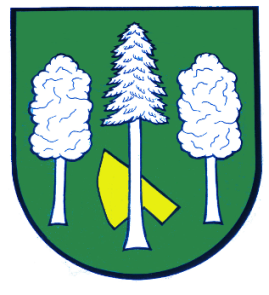 Hlášení ze dne 08. 07. 20211) Stavební úřad a matrika ve Velkém Újezdě budou od pondělí 12. do pátku 16. července 2021 z důvodu čerpání dovolené uzavřeny.